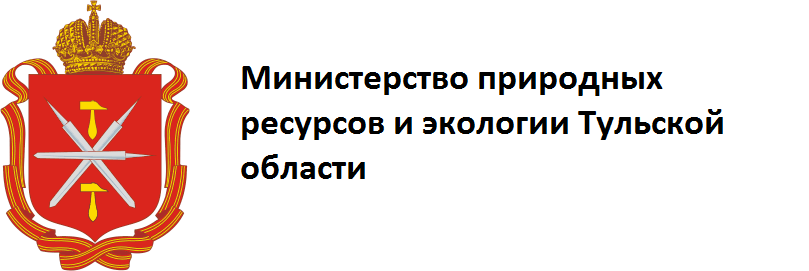 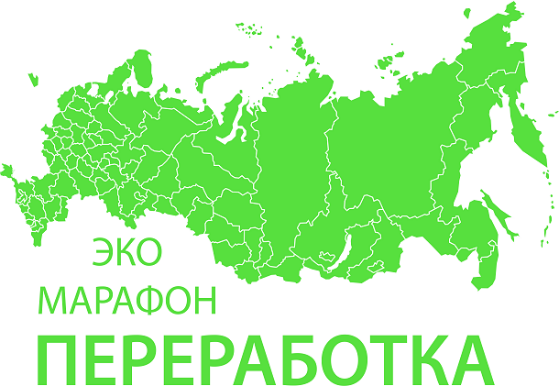 Со 2 по 19 октября 2017г., в Тульской области снова проходит Эко-марафон ПЕРЕРАБОТКА «Сдай макулатуру – спаси дерево!». Акция проходит, в виде соревнований между районами и городами области. Победители акции будут награждены премиями, благодарностями и ценными призами.Основная задача акции - привлечь внимание людей к ресурсосбережению, заставить задуматься над расточительностью использования природных ресурсов, а также внести вклад в развитие вторичной переработки отходов. Мы приглашаем к участию все учебные заведения, общественные организации, предприятия, компании, и другие учреждения всех населенных пунктов Тульской области. Для этого нужно собрать ненужную макулатуру (необходимо собрать более 300 кг макулатуры в одном месте (это 6 стопок бумаги А4 высотой 120 см или около 850 книг (не имеющих литературной ценности), далее оставить заявку на официальном сайте акции www.сдай-бумагу.рф. Прием заявок осуществляется в течение всей акции. В связи с высокой активностью граждан возможно продление сроков акции, следите за новостями на нашем сайте. Вывоз макулатуры будет осуществляться, по предварительному согласованию с вами, транспортом организатора.Отдельные граждане, желающие принять участие в акции, но не имеющие возможность собрать более 300 кг, могут обратиться по месту работы или в ближайшее учебное заведение, с предложением принять участие в акции «Сдай макулатуру – Спаси дерево!»Акция проводится при поддержке:- Министерства природных ресурсов, экологии Тульской области;- ООО «ГлавСнаб» - прием и вывоз макулатуры www.glavsnab.msk.ru;- Краудфандинг проекта «Подари Дерево» www.подари-дерево.рф - Всероссийского природоохранного проекта «Экобокс» www.ecobox.ruОргкомитет акции: 8-953-336-53-33 , е-mail акции:  i@sdai-bumagu.comДенежные премии будут перечислены участникам согласны прейскуранту: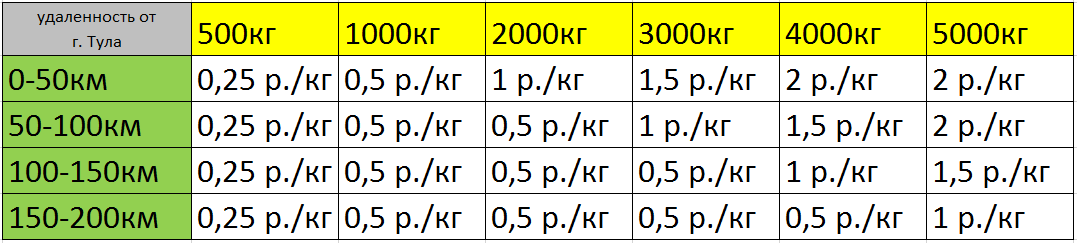 По результатам акции будет составлен зеленый рейтинг области. Заявки на вывоз макулатуры необходимо оставлять заблаговременно, вывоз собранной макулатуры будет осуществляться транспортом компании переработчика согласно расписанию акции.В случае, если общий результат будет более 100 тонн (что вполне достижимо), финалисты получат ценные призы:1 место - Аллея из 15 саженцев Маньчжурского ореха, Красного дуба, Явора, Клён из генофонда главного ботанического сада РАН г. Москвы.2 место - Фестиваль зеленого документального.3 место – Уличный спортивный комплекс (турник, брусья, вертикальная лестница). В одном из дворов, на выбор победителя. Подарок от экологов спортсменам.Все активные участники будут награждены благодарностями от Министерства природных ресурсов и экологии Тульской области.График работы акции в муниципалитетах и районах:Акция "Сдай макулатуру - спаси дерево!" проходит 2 раза год (раз в полугодие) на регулярной основе. Практикуйте в быту культуру отдельного сбора бумаги и картона, таким образом каждый может внести вклад в сохранение лесов и уменьшение объема мусора на полигонах.Инструкция по сдаче макулатуры:Что можно приносить на акцию: глянцевые журналы, газеты, офисная бумага, тетради, крафт бумага, бумажная упаковка, картон, книги не представляющие литературной ценности и т.п. Можно сдавать архивы администраций и организаций – мы гарантируем конфиденциальную утилизацию!НЕ приносить: чеки – в них нет целлюлозы. Ламинированную и влагостойкую бумагу (одноразовая посуда и т.п.). Упаковку от яиц (это не картон, а валяная целлюлоза). Бумажные салфетки и полотенца.Как подготовить к сдаче: удалить пластиковые элементы, извлечь из файлов. Необходимо отделить металлические пружины (от старых календарей, тетрадей). Хорошо перевязать в плотные кипы или плотно и компактно сложить в коробки. Коробки развернуть и сложить. НЕРАЗОБРАНЫЕ КОРОБКИ ПРИНИМАТЬСЯ НЕ БУДУТ! (Иначе, автомобиль будет возить воздух вместо макулатуры). Гофра картон в связи с его малой удельной плотностью принимается или кипованный прессом или хорошо развернутый и компактно свернутый в объеме не более одного м3, по дополнительной заявке оставленной на сайте сдай-бумагу.рф, согласованной с организаторами акции. Если не соблюсти эти требования, то переработка гофра картона не целесообразна экологически, малый вес при большом объёме, в процессе транспортировки не перекрывает вреда от выхлопов автомобиля.Дата вывоза макулатурыМуниципальное образование/городДень недели02.10.2017Богородицкий (г. Богородицк)                    понедельник02.10.2017г.Донской    понедельник03.10.2017Куркинский (п. Куркино)                             вторник03.10.2017Ефремовский (г. Ефремов)вторник04.10.2017Киреевский (г. Киреевск)                                    среда04.10.2017Воловский (п. Волово)среда05.10.2017Тепло - Огаревский (п. Теплое)                     четверг05.10.2017Плавский (г. Плавск)четверг06.10.2017Каменский (с. Архангельское)                               пятница06.10.2017Чернский (п. Чернь)пятница07.10.2017Резервсуббота08.10.2017Резерввоскресенье09.10.2017Арсеньевский (п. Арсеньево)                                                                                          понедельник09.10.2017пгт. Славный  понедельник09.10.2017Одоевский (п. Одоев)понедельник10.10.2017Белевский (г. Белев)                                                вторник10.10.2017Дубенский (п. Дубна)вторник11.10.2017Суворовский (г. Суворов)                                               среда11.10.2017Ленинский (п. Ленинский)   среда12.10.2017Щекинский (г. Щекино)                                                четверг12.10.2017г. Тулачетверг13.10.2017г. Тулапятница14.10.2017Резервсуббота15.10.2017Резерввоскресенье16.10.2017Алексинский (г. Алексин)                                                                                     понедельник16.10.2017пгт.Новогуровский      понедельник16.10.2017Заокский (п. Заокский)понедельник17.10.2017Ясногорский (г. Ясногорск)                                           вторник17.10.2017Веневский (г. Венев)вторник18.10.2017Новомосковский (г. Новомосковск)среда19.10.2017Кимовский (г. Кимовск)                                  четверг19.10.2017Узловский (г. Узловая)четверг